Permits Online (PONL) Screen Related to Power of Attorney (1513–0014) Respondents complete the data fields and follow the instructions on the following screens.  Respondents then print the PONL-generated TTB F 5000.8, originally sign that form, and then upload a scanned copy of the form to their PONL application and mail the signed form to TTB.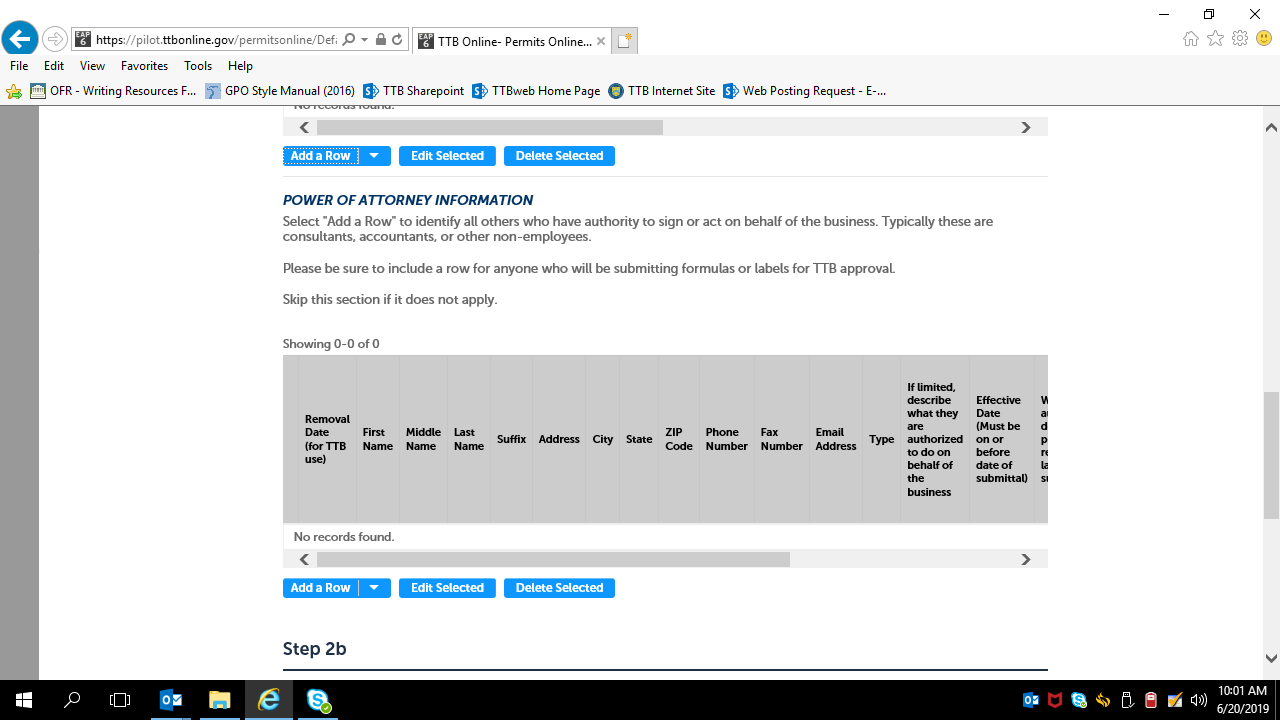 Clicking “Add a Row” brings up the following screen: 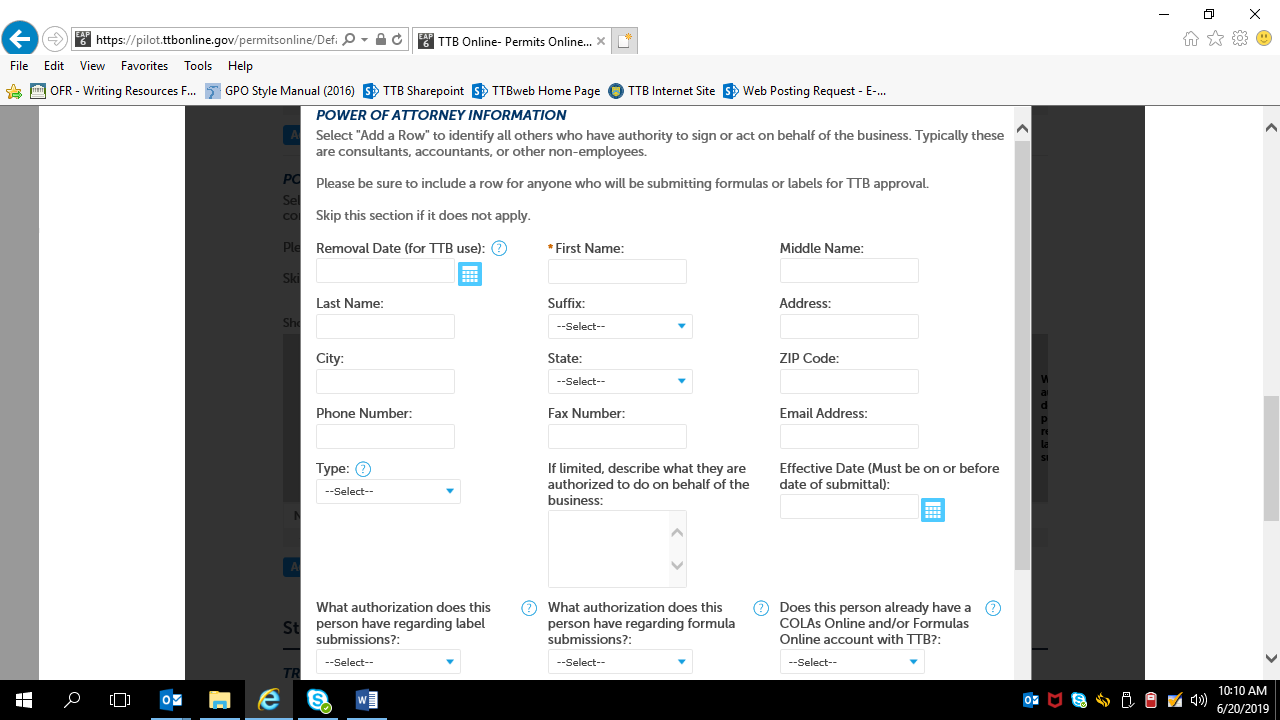 Remainder of the above screen: 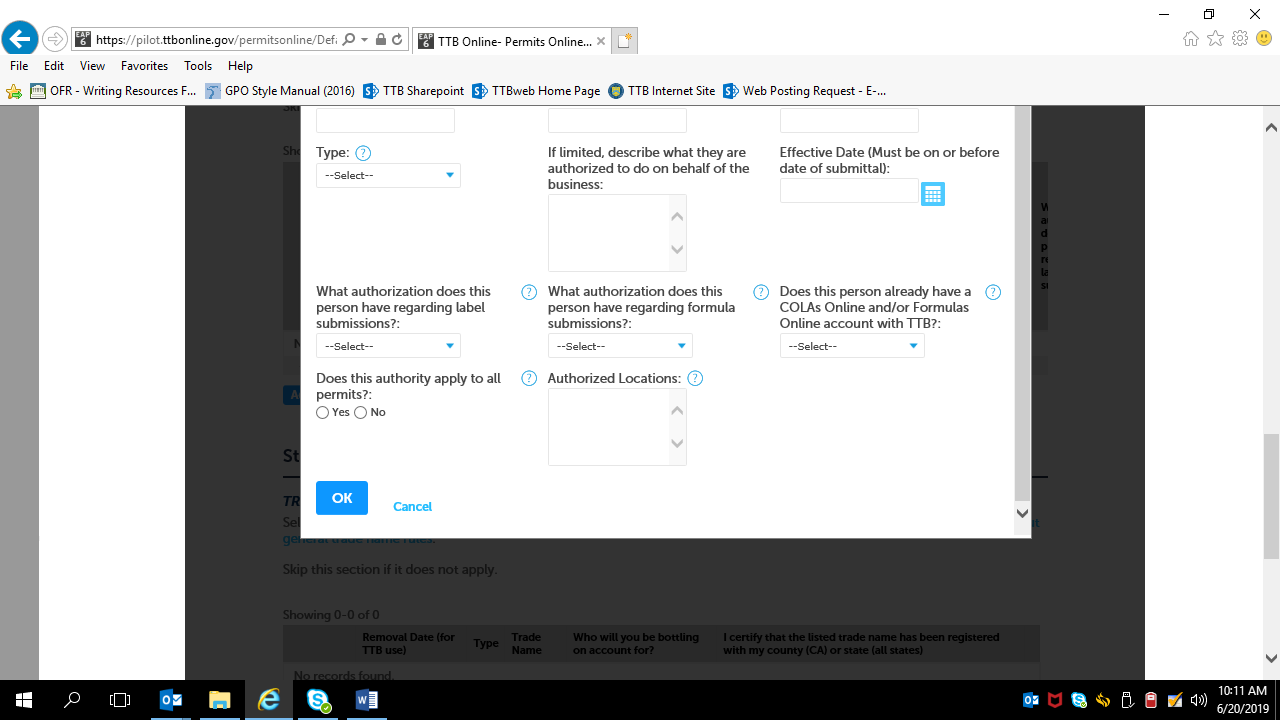 Required Document Checklist will show Power of Attorney Form: 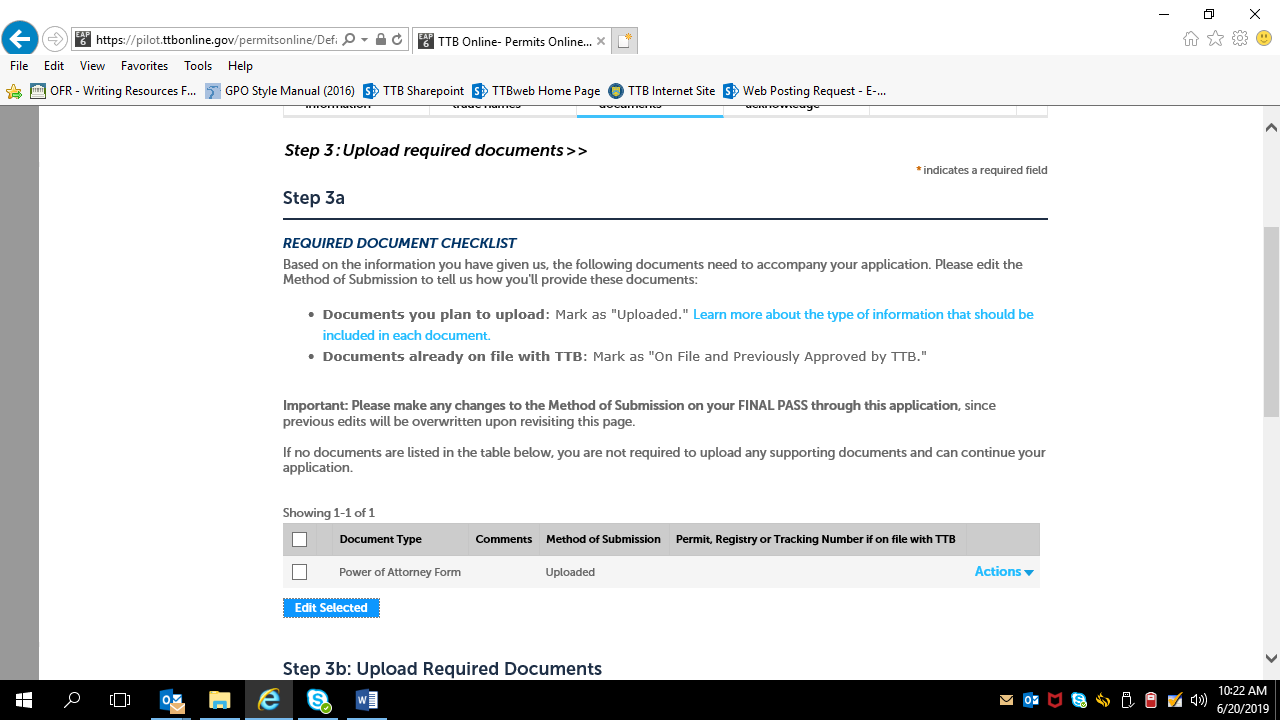 Respondent uploads printed and signed TTB F 5000.8, Power of Attorney, form: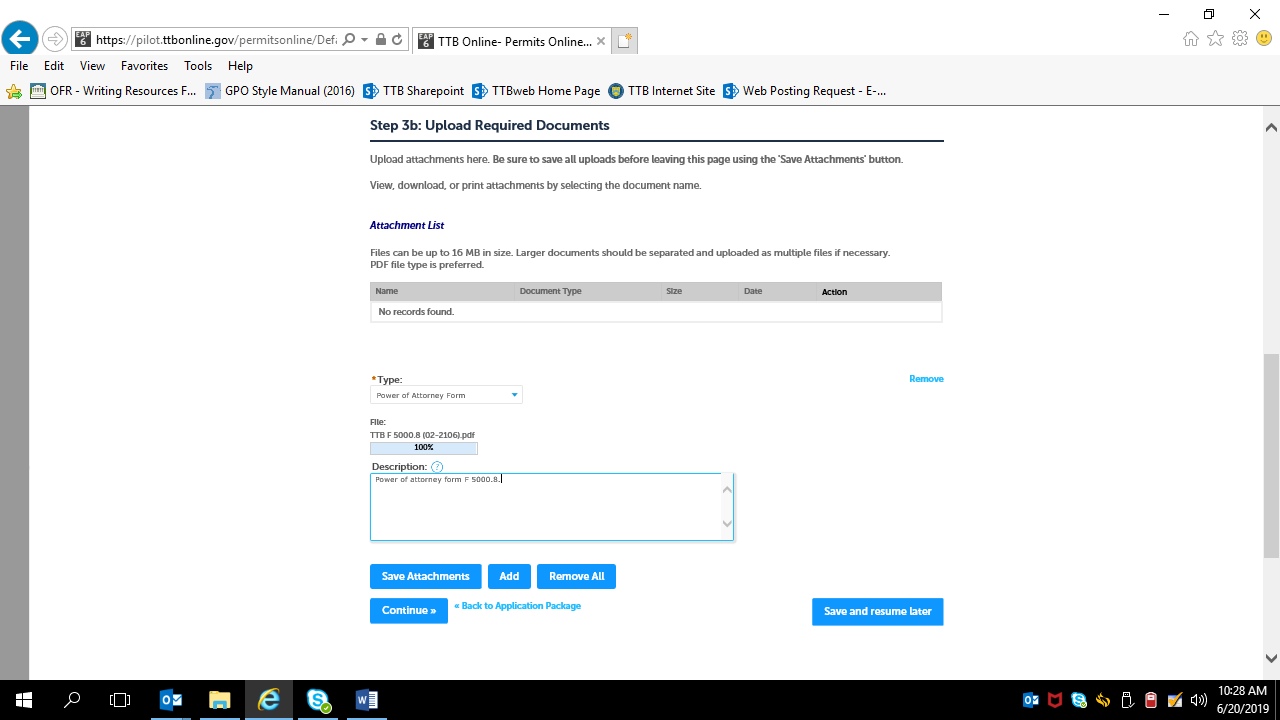 Upload shown as successful: 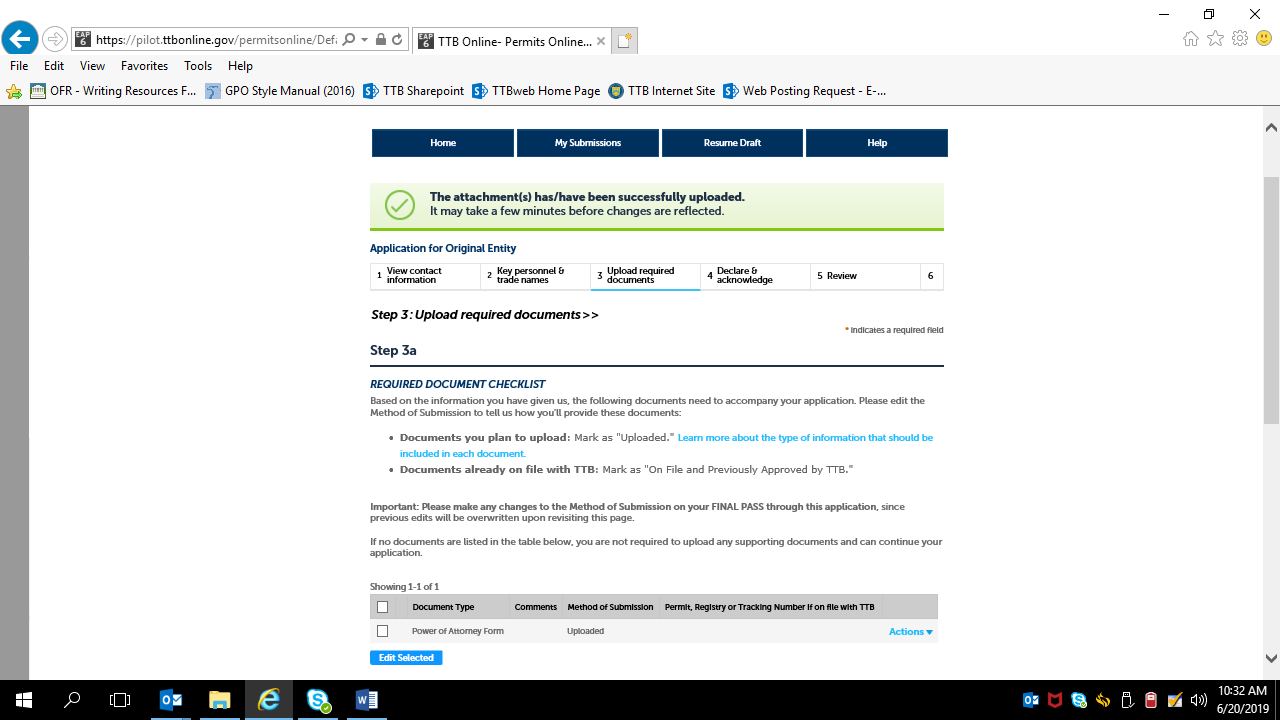 